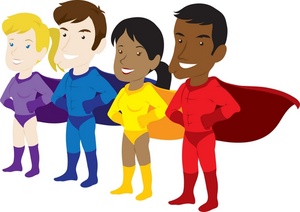 What is a School-Parent Compact?A School-Compact for Achievement is an agreement that parents, students and teachers develop together.  It explains how parents and teachers will work together to make sure all our students reach grade-level standards.Effective School-Parent Compacts:Link to goals of the School Improvement PlanFocus on student learning skillsDescribe how teachers will help students develop those skills using high-quality instructionShare strategies parents can use at homeExplain how teachers and parents will communicate about student progressDescribe opportunities for parents to volunteer, observe and participate in the classroomHow is the School-Parent Compact Developed?The parents, students, and staff at Key Elementary School developed this School-Parent Compact for Achievement.  Teachers suggested home learning strategies, parents added ideas to make them more specific, and students told us what would help them learn.  Meetings are held each year to review the Compact and make changes based on student needs.Parents are welcome to contribute comments at any time.If you would like to volunteer, participate, and /or observe in the classroom, please contact the school at 706-683-8797. Key Elementary SchoolSchool-Parent Compact for Student Achievement2017-2018Revised 09/26/2017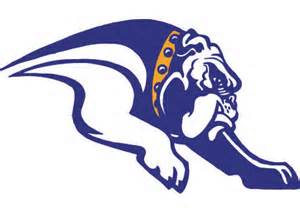 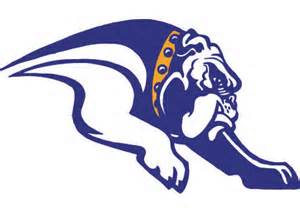 Our Students:Students are encouraged to participate in the educational process.  A successful student takes ownership of his/her learning and sets high educational goals.K-2nd students will practice math facts each night at home to improve speed and accuracy with addition and subtraction. K-2nd students read each night for 20 minutes. 3rd-5th students will practice math facts each night at home to improve speed and accuracy with multiplication and division facts.3rd-5th students will complete 100 % of their homework assigned each week.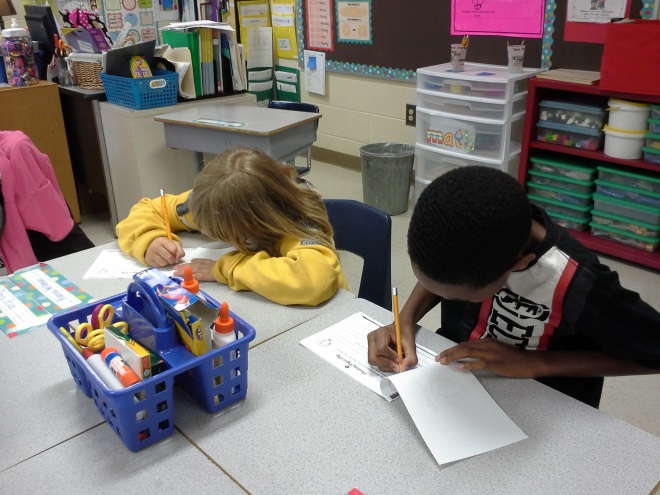 Our Parents:Parents are expected to participate in the education of their children.  Without the cooperation and partnership between parents and school staff, we cannot effectively help a student reach his or her full potential.  The major role of parents is to continually show the child that they are interested and supportive of how their child is doing in school.All parents will Practice math facts with their child each night. K-2nd parents will listen to their child read a story 3 times a week and ask questions about the story as they read.3rd-5th parents will practice math facts and work on math strategies each week to help their child improve on academic abilities. 3rd-5th parents will help ensure their child complete 100 % their homework assigned each week.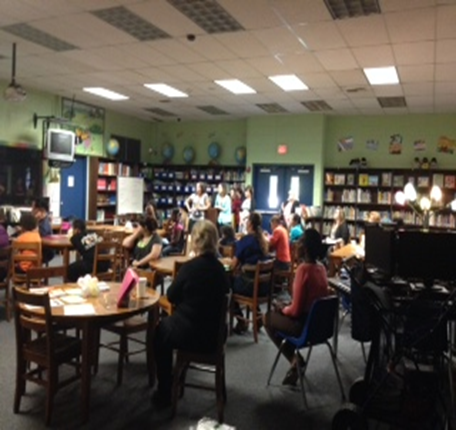 Our Teachers:Teachers are expected to work with students and their families to support students’ success in reading and math.  Some of our key connections will families will be:All teachers will keep parents up to date with student progress in class. Communicate successes and struggles and maintain an open line of communication.All Teachers will make sure all students get help and intervention as soon as a need is identified.All teachers will send home learning materials in reading and math for students to practice at home.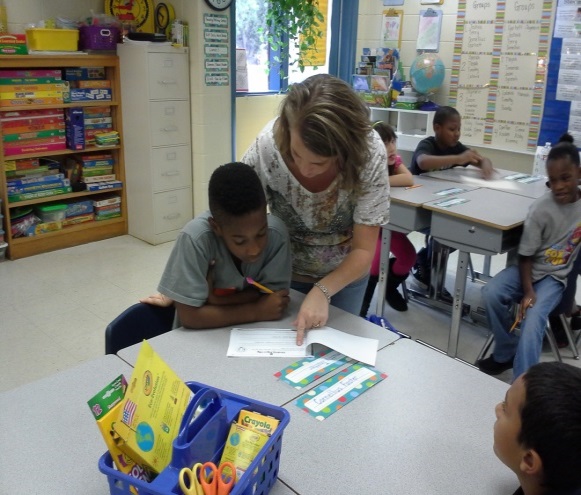 